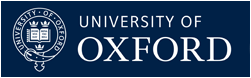 DEPARTMENT OF PSYCHIATRYCHILD AND ADOLESCENT MENTAL HEALTH WEBINAR SERIES ACADEMIC PROGRAMME - MICHAELMAS TERM 2020These meetings will take place via Zoom webinars.  Please copy the link below into your browser to join the webinar (the details are the same for all): https://us02web.zoom.us/j/84828127161?pwd=eU0xUlNpbXFvZlV1Z21ZT091WE1aQT09Passcode: 676741Tuesdays 12.15 - 13.00pmDatePresenter Name and TitleTalk Title13th OctoberFelicity Waite Research Clinical PsychologistDepartment of Psychiatry, University of OxfordTreating sleep problems in young people at ultra-high risk of psychosis: the SleepWell trial.20th OctoberTim Dalgleish Clinical Psychologist, MRC Cognition and Brain Sciences UnitDirector of the Cambridge Centre for Affective Disorders (C2:AD)Fragile minds in a scary world: trauma and post-traumatic stress in very young children.3rd NovemberJessica RadleyDPhil Student, Department of Psychiatry, University of OxfordThe needs and experiences of parents with psychosis and their families: a thematic analysis of parents with psychosis and the mental health professionals who work with them10th NovemberJulia Ruiz-PozueloDPhil Student, Department of Psychiatry, University of OxfordDepressive symptoms and risky behaviours among adolescents in low- and middle-income countries: a systematic review and meta-analysis.17th NovemberJonathan HillProfessor of Child and Adolescent Psychiatry, University of ReadingHonorary Consultant Psychiatrist, Oxford Health NHS Foundation TrustUsing a Family Domains based approach with adolescents needing intensive psychiatric care, and their parents.24th NovemberKaren MansfieldResearch ScientistDepartment of Psychiatry, University of OxfordThe OxWell School Survey: the mental health of 19000 school pupils and associated factors during the UK 2020 school lockdown.1st DecemberKate SteinST6 CAMHS Psychiatrist, Academic Clinical FellowDepartment of Child PsychiatryUniversity of OxfordAND Professor Nancy Zucker PhD, Clinical PsychologyDuke UniversityDurham, USAWhy should we care about recurrent abdominal pain in children?